ÂmbitoO presente documento tem por objetivo dar a conhecer a estrutura, cotação e critérios de correção da prova de língua portuguesa de acesso aos mestrados profissionalizantes.EnquadramentoNos termos do artigo 17.º Artigo do Decreto-lei n.º 79/2014, de 14 de maio, é condição geral de ingresso nos Cursos de Mestrado em Ensino o domínio oral e escrito da língua portuguesa, bem como o domínio das regras essenciais da argumentação lógica e crítica. Neste enquadramento, a Escola Superior de Educação do Instituto Politécnico de Viana do Castelo [ESE-IPVC] irá realizar uma prova de Língua Portuguesa em duas modalidades, oral e escrita.Prova de avaliação do domínio escrito (75%)3.1. Estrutura A prova encontra-se organizada em três grupos, que incidem sobre diferentes competências:Grupo I – InterpretaçãoNo Grupo I é apresentado um texto para leitura, seguido de um questionário de resposta fechada que visa avaliar a competência de compreensão escrita. De modo a responder corretamente às questões o candidato deverá ser capaz de:• identificar os objetivos do autor;• compreender as ideias centrais do texto;• localizar informação específica;• realizar inferências, mobilizando informações textuais implícitas e explícitas ao texto;• extrair conclusões do texto;• identificar mecanismos de coesão e coerência (e.g., relações lógicas entre partes do texto, referência nominal, relações semânticas entre palavras, tempos verbais, classes de palavras);Grupo II – Produção textualO Grupo III envolve a produção de um texto argumentativo sobre um tema da atualidade, que visa avaliar a expressão escrita. O texto deve ter uma extensão de 250 a 350 palavras.Para produzir este texto, o candidato deve ser capaz de:• ler e interpretar um excerto sobre a temática a desenvolver;• construir uma linha de argumentação lógica, pertinente e devidamente fundamentada;• estruturar o texto, com recurso a estratégias discursivas adequadas à defesa de um ponto de vista;• elaborar um texto coerente e coeso;• produzir um texto correto nos planos lexical, morfológico, sintático, ortográfico e de pontuação.Duração da provaOs candidatos dispõem de 90 minutos para realizarem a prova.Material a utilizarO candidato apenas pode usar, como material de escrita, caneta ou esferográfica de tinta indelével azul ou preta.As respostas são registadas em folha própria, fornecida no momento. São também fornecidas folhas de rascunho.Não é permitido o uso de dicionário.Não é permitido o uso de corretor.Prova de avaliação do domínio oral – Entrevista (25%)4.1 EstruturaA prova encontra-se organizada em dois grupos, que incidem sobre diferentes competências:Duração da provaA entrevista durará entre 5 minutos e 15 minutos. Aprovação na Prova de Língua PortuguesaOs candidatos são considerados aprovados na Prova de Língua Portuguesa com classificação igual ou superior a 95 pontos em cada um dos domínios avaliados.Os resultados da prova, dados a conhecer aos candidatos, são de natureza qualitativa, usando-se a designação Apto/Não Apto.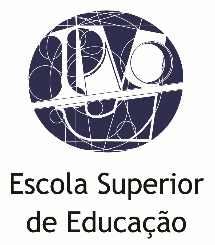 MATRIZPROVA ESCRITA de LÍNGUA PORTUGUESA2022/2023Acesso aos Mestrados Profissionalizantes em Ensino(Decreto-Lei n.º 79/2014, de 14 de maio)GruposCompetênciasGrupo I - InterpretaçãoCompreensão e expressão escritaGrupo II – Produção TextualExpressão escritaGruposCompetências Grupo I – Apresentação do/a candidato/aComunicativas e linguísticas: - Argumentação lógica e crítica - Coerência e coesão discursiva- Adequação e correção sintática e lexical- Fluência do discursoGrupo II – Expor e argumentar sobre uma questão-ideia educativa/temas da sociedadeComunicativas e linguísticas: - Argumentação lógica e crítica - Coerência e coesão discursiva- Adequação e correção sintática e lexical- Fluência do discurso